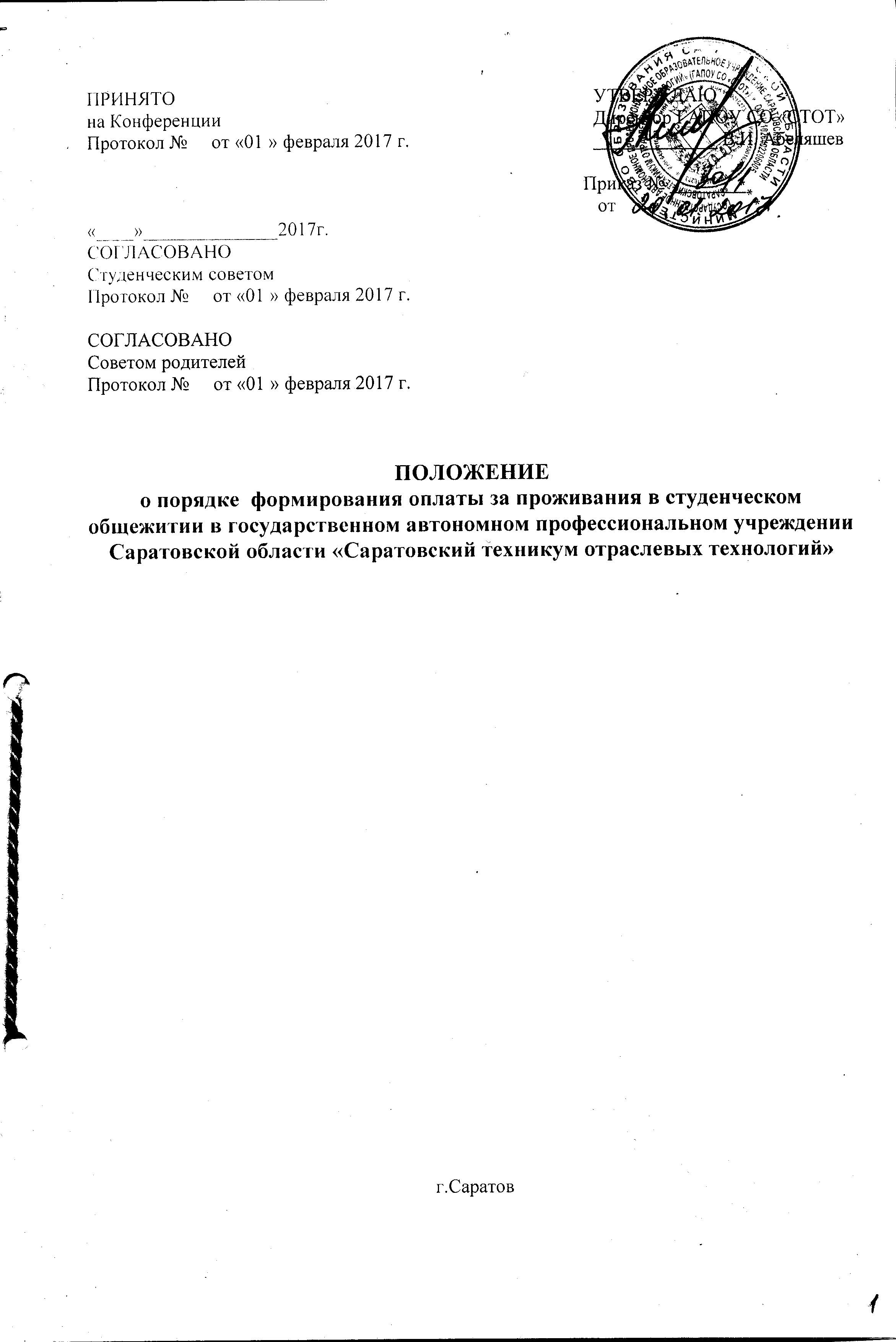 1. Общие положения1.Порядок формирования оплаты за проживание в студенческом общежитии (далее Порядок оплаты) разработан в соответствии с Федеральным законом от 29.12.2012 N273-ФЗ (ред.от 23.07.2013) «Об образовании в Российском Федерации»,Методическими рекомендациями по расчёту размера платы за проживание в общежитиях образовательных организаций (утв.Приказом Министерства образования и науки РФ от 20.03.2014г.  № НТ-362/09),постановлением Правительства Российской Федерации от 14 ноября . N1190 «О Правилах определения размера платы за коммунальные  услуги ,вносимой нанимателями жилых помещений в общежитиях, входящие в жилищный фонд организаций, осуществляющих образовательную деятельность, по договорам  найма жилого помещения в общежитии»,Жилищными кодексом Российской Федерации от 29.12.20054 N 188-Ф3,постановление  Правительства 	РФ от 06.05.2011 N 354 «О представлении коммунальных услуг собственникам и пользователям помещений в многоквартирных домах и жилых домов»,Уставом и локальными актами техникума.2.Настоящий Порядок оплаты определяет порядок и размер формирования оплаты за проживание в студенческом общежитии и дополнительных бытовых услуг. 3.Плата за проживание в студенческом общежитии не взимается с обучающихся из числа детей-сирот  и  детей, оставшихся без попечения родителей, инвалидов 1 и 2 групп до окончания ими профессионального   обучения в техникуме.  2.Порядок оплаты и предоставления  дополнительных бытовых услуг обучающимся в студенческом общежитии1. В соответствии с жилищными законодательством, настоящим Порядком оплаты, Уставом техникума и с учетом конкретных условий  в техникуме разработан порядок оплаты за проживание в студенческом общежитии, который утверждается  директором техникума.2.Размер платы за проживание обучающихся в общежитии состоит из :-ежемесячной платы за пользование жилым помещением в общежитии (плата за наем):-ежемесячной платы за дополнительные услуги.3.Размер платы за наем устанавливается из расчета занимаемой  жилой площади -6(шесть) квадратных метров с человека. При более плотном заселении размер платы на наем корректируется пропорционально занимаемой жилой площади на одного  человека.3.1 В плату  за наем включаются расходы на :-обеспечение постельными принадлежностями и мягким инвентарем – из расчета потребности на одного  проживающего: матрас , подушка ,одеяло, покрывало, прикроватный коврик. -обеспечение мебели -из расчета потребности на одного проживающего: шкаф, тумбочка, кровать ,стул ,стол.-обеспечение бесперебойной работы санитарных комнат и мест приготовления пищи, профилактический ремонт и содержание в исправном состоянии сантехприборов, кухонных плит по фактическим расходам запасных частей и запорной арматуры:-обеспечение освещенности и пользования электроприборами в жилых помещениях (замена ламп, выключателей, розеток)- по фактическим расходам запасных частей и электроматериалов)-расходы на прочие материалы, необходимы при эксплуатации общежитий (хозяйственные и строительные материалы)Доступность в помещения общего пользования(кухни, туалеты, душевые, сушилки, гладильные, комнаты для занятий) предоставляется проживающим в общежитиях без взимания платы. Расчет размера структурных составляющих платы за наем определятся по  фактически произведенным затратам предыдущего периода и сложившимся расходом материалов на обеспечение бесперебойного функционирования жизнеобеспечивающих систем.3.2 Плату за употребляемую электроэнергию включает в себя расходы за пользование личными энергоемкими элетропотребляющими приборами   и аппаратурой. 4. Плата за проживание в студенческом общежитии устанавливается в расчете на одного проживающего в месяц и взимаются с обучающихся за все время их проживания, если иной срок не установлен договором найма жилого помещения в студенческом общежитии.5.Взимаемая с обучающихся плата за проживание в студенческом общежитии и дополнительные бытовые услуги направляются на частичное покрытие расходов, связанных с эксплуатацией и содержанием студенческого общежития.6. Размер платы за проживание и дополнительные бытовые услуги в студенческом общежитии утверждаются директором техникума.7. Контроль за своевременностью внесения платы за общежитие проживающими возлагается на коменданта и воспитателей общежития.8.При невнесении платы за проживание в течение более чем двух месяцев комендант  и воспитатели ходатайствуют перед администрацией техникума о расторжении договора найма жилого помещения в общежитии.9.Оплата за проживания и дополнительных услуг производится через банки РФ на расчетный счет техникума. Копии платежных чеков предоставляются коменданту.3. Порядок оплаты за общежитие граждан, не являющимися обучающимися техникумаРазмер платы  за найм жилого помещения в общежитии для граждан, не являющимися студентами техникума составляет 7 руб. 83 коп. за кв.м. в месяц.Плата за коммунальные услуги производится в расчете фактического потребления по тарифамОплата за проживание производится через банки РФ на расчетный счет техникума. Контроль за своевременностью внесения платы за общежитие проживающими возлагается на коменданта общежития.Приложение 1Плата за проживание в общежитие ГАПОУ СТОТ №п/пКатегория обучающихсяПлата за найм согласно расчета1Дети-сироты, дети, оставшиеся без попечения родителей, инвалиды  1и 2 групп (п.5 статьи 36 Федерального закона РФ от 29.12.2012г №273-ФЗ «Об образовании в РФ (с изменениями)»                   б/о3Обучающиеся по очной форм обучения за счет государственных субсидий (бюджет)                  300р